                             ( سيرة علمية )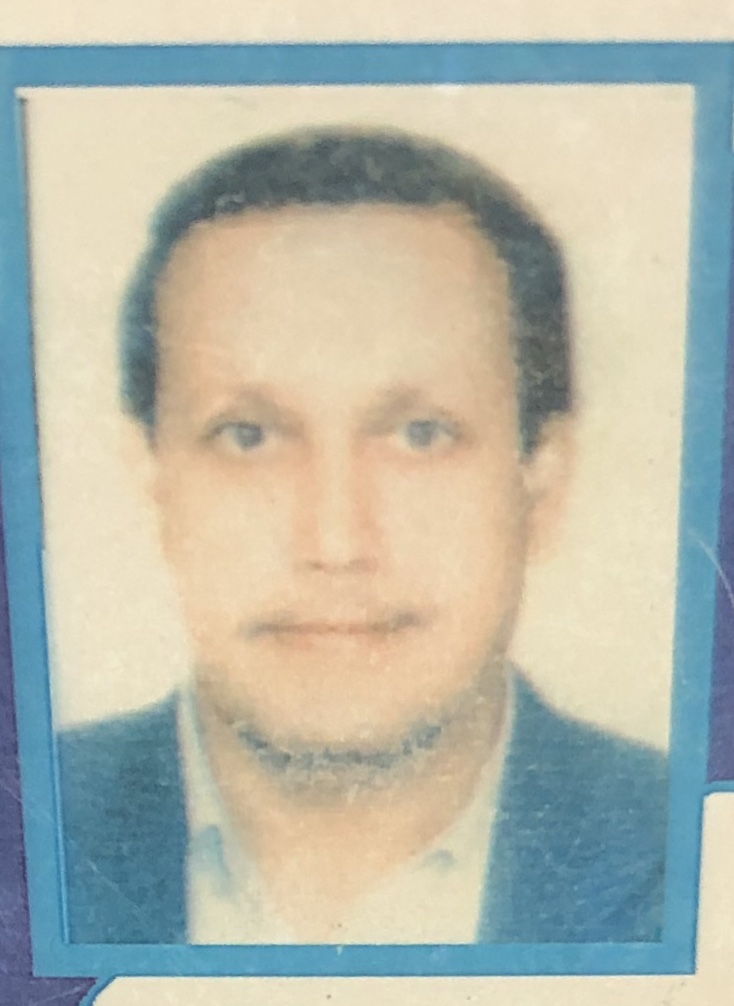 الاسم :....د عماد محمد رشيد .........                                                موقع العمل:  ......المعهد الطبي التقني المنصور....                                          الشهادات :...بكالوريوس-ماجستير-دكتوراه....اللقب العلمي:.....استاذ.........التخصص العام :....الطب والجراحة البيطرية ......التخصص الدقيق :...الادوية والسموم......المجال البحثي :..........الطبي...........................يتحمل التدريسي والتشكيل كافة التبعات القانونية والادارية عن صحة ودقة المعلومات المثبتة في اعلاهالمواد الدراسية التي قام بتدريسها في الدراسات :(اوليه  l العليا )الدراسات الاوليةالدراسات الاوليةالدراسات العلياالدراسات العلياالمواد الدراسية التي قام بتدريسها في الدراسات :(اوليه  l العليا )1-الادوية1-فسلجة الفمالمواد الدراسية التي قام بتدريسها في الدراسات :(اوليه  l العليا )2-السموم2-الادويةالمواد الدراسية التي قام بتدريسها في الدراسات :(اوليه  l العليا )3-العقاقير3-السمومالمواد الدراسية التي قام بتدريسها في الدراسات :(اوليه  l العليا )4-الفسلجة4-المضادات الحياتيةالمواد الدراسية التي قام بتدريسها في الدراسات :(اوليه  l العليا )5-التشريح5-مواضيع خاصةالمواد الدراسية التي قام بتدريسها في الدراسات :(اوليه  l العليا )6-الاحصاء الحياتيعدد الاشراف على طلبة الدراسات العليادبلوم عاليماجستير دكتوراهعدد الاشراف على طلبة الدراسات العليا141عدد البحوث المنشورهمحليعربي عالميعدد البحوث المنشوره28-2المؤلفات والكتب وبراءات الاختراعالمؤلفات والكتب وبراءات الاختراعالمؤلفات والكتب وبراءات الاختراعالمؤلفات والكتب وبراءات الاختراعالمشاركة في المؤتمراتالمشاركة في المؤتمراتالمشاركة في المؤتمراتالمشاركة في المؤتمرات